LANGKAH KRS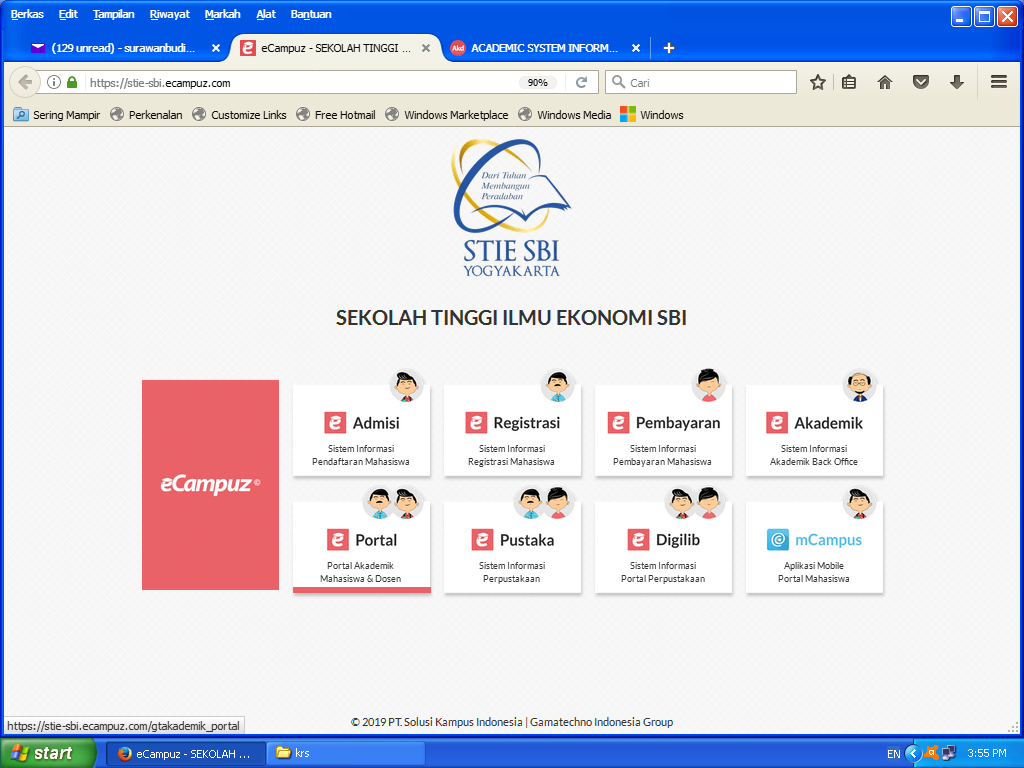 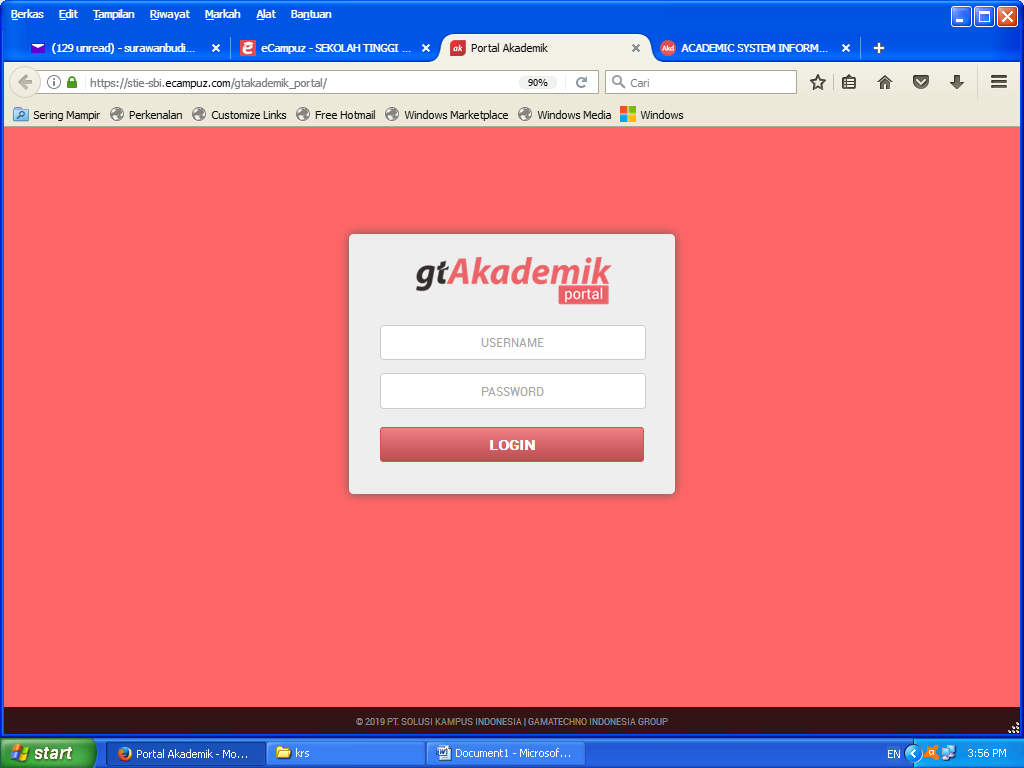 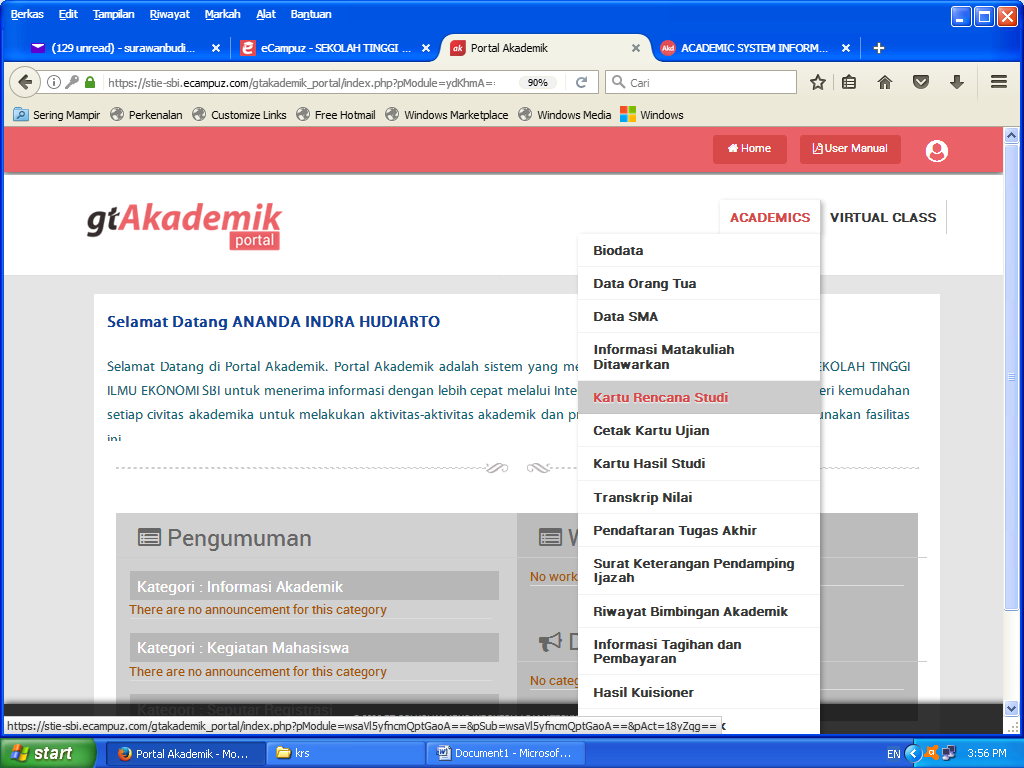 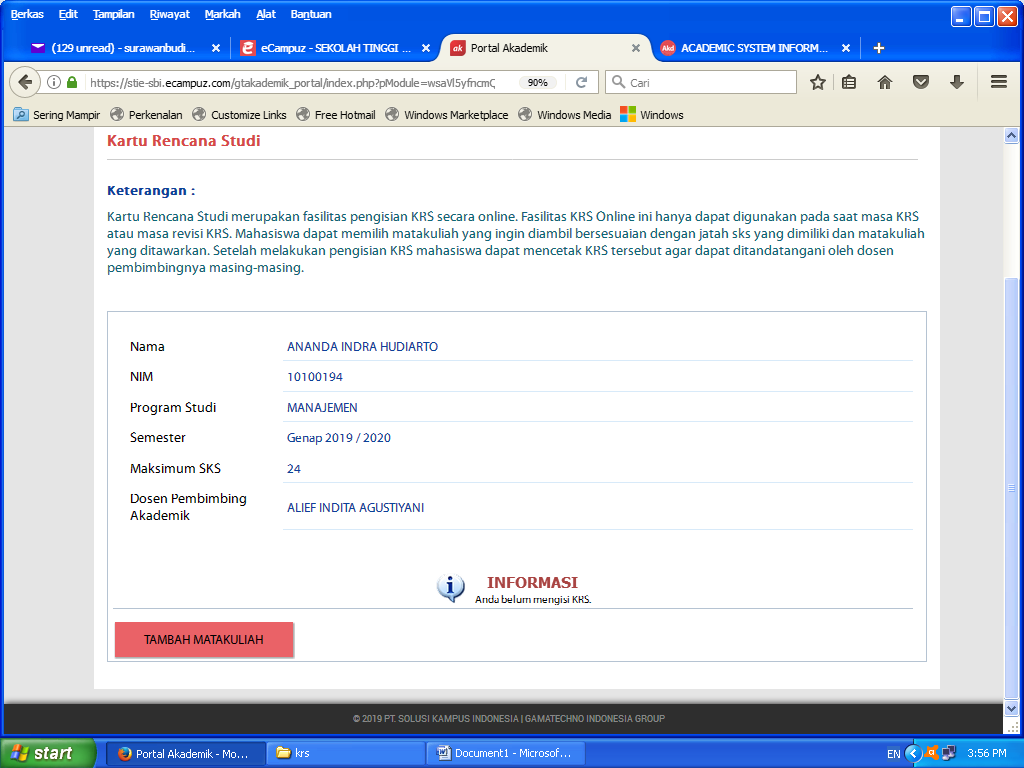 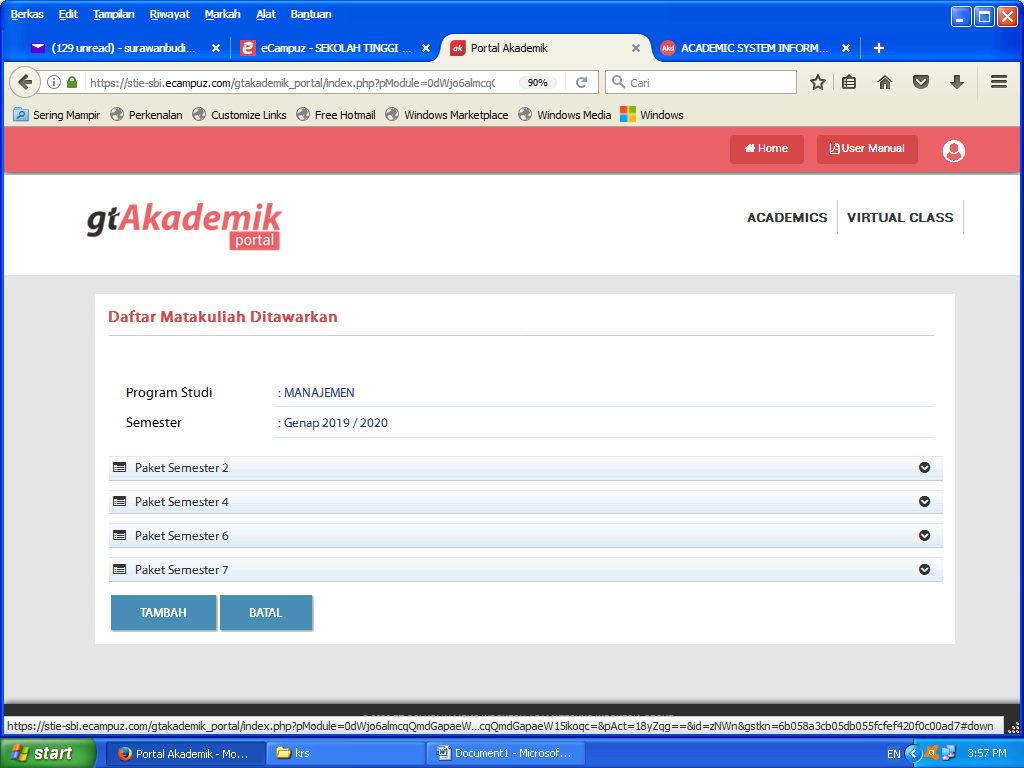 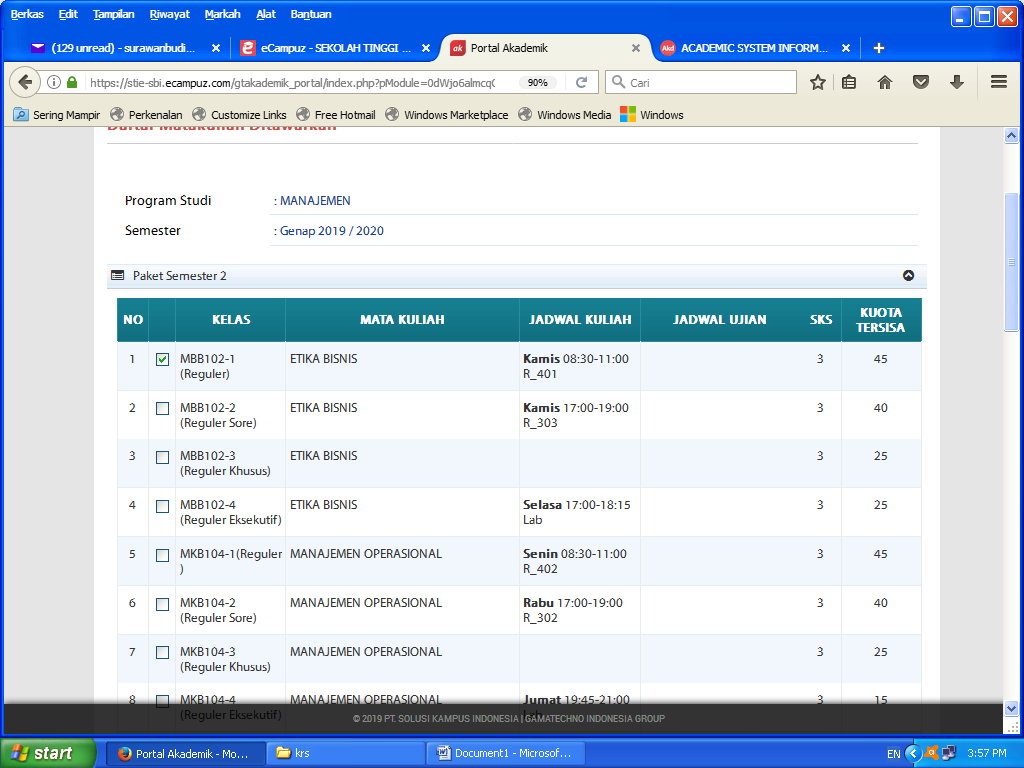 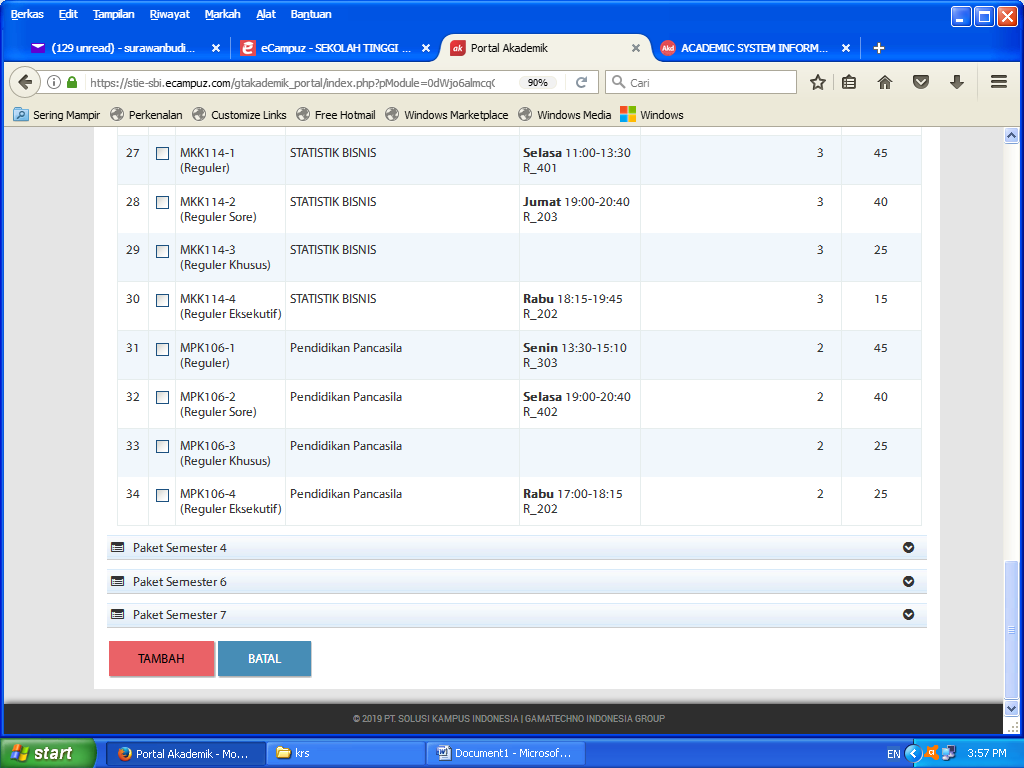 